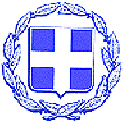 ΔΗΜΟΣ ΛΕΥΚΑΔΑΣΔΕΛΤΙΟ ΤΥΠΟΥ4 ΑΠΡΙΛΙΟΥ ΠΑΓΚΟΣΜΙΑ ΗΜΕΡΑ ΑΔΕΣΠΟΤΩΝΗ 4η Απριλίου έχει καθιερωθεί ως η παγκόσμια ημέρα των αδέσποτων για να μας υπενθυμίζει τα αθώα πλάσματα που κυκλοφορούν στους δρόμους και την ευθύνη μας απέναντι τους .Τα αδέσποτα δεν είναι «σκουπίδια» που τα πέταξαν στους δρόμους και πρέπει να τα εξαφανίσουμε γιατί μας χαλάνε την αισθητική μας ,είναι ζωντανά πλάσματα που βρίσκονται στο δρόμο εξαιτίας της δικής μας αδιαφορίας ,της έλλειψης παιδείας , ανθρωπιάς και αγάπης.Είναι πλάσματα που δεν μπορούν να επιβιώσουν μόνα τους χρειάζονται τη βοήθειά μας.Καθημερινά απειλούνται από την πείνα , τη δίψα ,τις ασθένειες, τα τροχαία την κακοποίηση.Οι Δήμοι βάση του νόμου είναι υπεύθυνοι για την διαχείρισή τους -δεν είναι οι μόνοι υπεύθυνοι - η ευθύνη ανήκει σε όλους μας.Δεν προσπερνάμε ένα ζώο που μας έχει ανάγκη μπορεί να είμαστε η τελευταία του ελπίδα.Ευχαριστούμε τις Φιλοζωικές Οργανώσεις και τους εθελοντές για την καθημερινή τους προσφορά, είναι πολύτιμη. Δυστυχώς δεν αρκεί, ας γίνουμε όλοι συμμέτοχοι σ΄ αυτόν τον αγώνα.ΔΕΝ ΖΕΥΓΑΡΩΝΟΥΜΕ ΤΟ ΖΩΟ ΜΑΣ ΚΑΙ ΔΕΝ ΤΟ ΕΓΚΑΤΑΛΕΙΠΟΥΜΕ ΤΟ ΤΣΙΠΑΡΙΣΜΑ ΚΑΙ Η ΣΤΕΙΡΩΣΗ ΠΕΡΑ ΑΠΟ ΝΟΜΙΚΗ ΥΠΟΧΡΕΩΣΗ  ΕΙΝΑΙ ΚΑΙ ΠΡΑΞΗ ΕΥΘΥΝΗΣΔΕΝ ΓΥΡΙΖΟΥΜΕ ΤΟ ΚΕΦΑΛΙ ΣΕ ΕΝΑ ΖΩΟ ΠΟΥ ΥΠΟΦΕΡΕΙΜΕΓΙΣΤΗ ΚΙΝΗΣΗ ΑΓΑΠΗΣ Η ΑΝΑΔΟΧΗ  ΚΑΙ Η ΥΠΕΥΘΥΝΗ ΥΙΟΘΕΣΙΑ.                          ΑΠΟ ΤΟ ΔΗΜΟ ΛΕΥΚΑΔΑΣ                                          